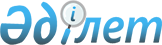 Об установлении размеров дивидендов (доходов) акционерных обществ и товариществ с ограниченной ответственностью, находящихся в областной коммунальной собственностиПостановление акимата Мангистауской области от 23 апреля 2020 года № 70. Зарегистрировано Департаментом юстиции Мангистауской области 29 апреля 2020 года № 4201.
      В соответствии с законами Республики Казахстан от 23 января 2001 года "О местном государственном управлении и самоуправлении в Республике Казахстан", от 1 марта 2011 года "О государственном имуществе", акимат Мангистауской области ПОСТАНОВЛЯЕТ:
      1. Установить размер дивидендов (доходов) акционерных обществ и товариществ с ограниченной ответственностью со 100 (сто) процентным государственным пакетом акций (доля участия в уставном капитале), находящихся в областной коммунальной собственности, в размере не менее 70 (семьдесят) процентов от суммы чистого дохода, отраженного в консолидированной годовой финансовой отчетности, а в случае отсутствия дочерней организации (дочерних организаций), в неконсолидированной годовой финансовой отчетности.
      Сноска. Пункт 1 в редакции постановления акимата Мангистауской области от 06.02.2023 № 8 (вводится в действие по истечении десяти календарных дней после дня его первого официального опубликования).


      3. Государственному учреждению "Управление финансов Мангистауской области" (Нсанбаева Т.М.) обеспечить государственную регистрацию настоящего постановления в органах юстиции, размещение на интернет-ресурсе акимата Мангистауской области.
      4. Контроль за исполнением настоящего постановления возложить на первого заместителя акима Мангистауской области Краубаева А.С.
      5. Настоящее постановление вступает в силу со дня государственной регистрации в органах юстиции и вводится в действие по истечении десяти календарных дней после дня его первого официального опубликования.
					© 2012. РГП на ПХВ «Институт законодательства и правовой информации Республики Казахстан» Министерства юстиции Республики Казахстан
				
      Аким Мангистауской области 

С. Трумов
